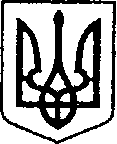 УКРАЇНАЧЕРНІГІВСЬКА ОБЛАСТЬН І Ж И Н С Ь К А    М І С Ь К А    Р А Д АВ И К О Н А В Ч И Й    К О М І Т Е ТР І Ш Е Н Н Явід 23 вересня 2021 р. 			м. Ніжин		                №357 Про встановлення тарифівна платні медичні послугикомунальному некомерційномупідприємству «Ніжинський міський пологовий будинок»	Відповідно до статей 28, 32, 42, 53, 59 Закону України «Про місцеве самоврядування в Україні», постанови Кабінету Міністрів України від 17 вересня 1996 року № 1138 «Про затвердження переліку платних послуг, які надаються в державних і комунальних закладах охорони здоров’я та вищих медичних навчальних закладах» (зі змінами) керуючись статутом комунального некомерційного підприємства «Ніжинський міський пологовий будинок», виконавчий комітет міської ради вирішив:Встановити тарифи на платні медичні послуги комунальному некомерційному підприємству «Ніжинський міський пологовий будинок»:  лабораторні послуги за зверненнями громадян, що надаються без направлення лікаря		2. Дане рішення набуває чинності з дня його офіційного оприлюднення.	3. Генеральному директору комунального некомерційного підприємства «Ніжинський міський пологовий будинок» Якубі В.М. забезпечити оприлюднення даного рішення на офіційному сайті Ніжинської міської ради.	4. Контроль за виконанням даного рішення покласти на заступника міського голови з питань діяльності виконавчих органів ради Грозенко І.В.Головуючий на засіданнівиконавчого комітету Ніжинської міської радиПерший заступник міського головиз питань діяльності виконавчихорганів ради							                                Федір ВОВЧЕНКОкод послугиНазва послугиТариф без ПДВ, грн005Лабораторні послуги за зверненням громадян, що надаються без направлення лікаря005.26D-димер248,00005.27Прокальцитонін408,00005.28ХГЛ198,00005.29ЛГ (Лютеїнізуючий гормон)199,00005.30ФСГ(Фолікулостимулюючий гормон)199,00005.31АМГ (антимюллерів гормон)358,00005.32Глікованийгемоглобін187,00005.33Пролактин199,00